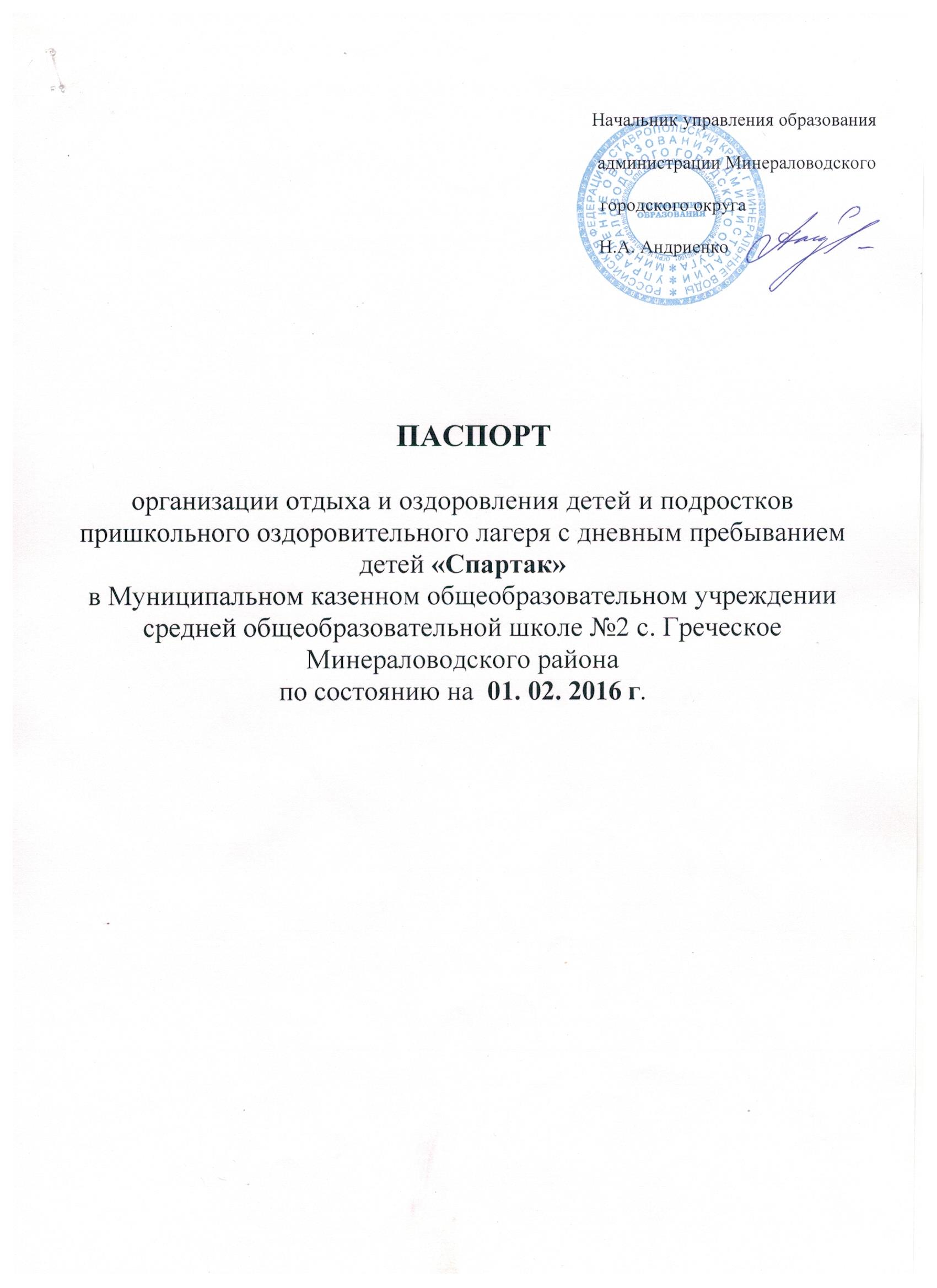 ПАСПОРТорганизации отдыха и оздоровления детей и подростков в пришкольном лагере «Спартак» муниципального казенного общеобразовательного учреждения средней общеобразовательной школы № 2 с.Греческое Минераловодского района на 1 февраля  2016 годаДиректор МКОУ СОШ № 2с.Греческое                                                                                   С.Л.Булавинова1. Общие сведения об организации отдыха и оздоровления детей и подростков1. Общие сведения об организации отдыха и оздоровления детей и подростков1. Общие сведения об организации отдыха и оздоровления детей и подростков1.1.Полное наименование организации отдыха и оздоровления детей и подростков (далее - организация) без сокращений (включая организационно-правовую форму), идентификационный номер налогоплательщикаМуниципальное казенное общеобразовательное учреждение средняя общеобразовательная школа № 2 с. Греческое Минераловодского районаМинераловодского района2630029429ИНН  26300281111.2.Юридический адрес357247 Ставропольский край , Минераловодский  район, с. Греческое, ул. Карла Марка 611.3Фактический адрес местонахождения, телефон, факс, адреса электронной почты и интернет-страницы357247 Ставропольский край , Минераловодский  район, с. Греческое, ул. Карла Марка 61  22-6-43,   88792222643school 2qr@ mail/ ru1.4Удаленность от ближайшего населенного пункта, расстояние до него от организации40км от г.Минеральные Воды1.5Учредитель организации (полное наименование):Управление образования администрации Минераловодского городского округа-адрес357203,Ставропольский край, г. Минеральные Воды,ул. Бибика,13 - контактный телефон8-87922-6-68-18- Ф.И.О. руководителя (без сокращений)Андриенко Наталья Алексеевна1.6Собственник организации (полное имя/наименование):Управление образования администрации Минераловодского городского округа-адрес357203,Ставропольский край, г.Минеральные Воды,ул. Бибика,13 - контактный телефон8-87922-6-68-18- Ф.И.О. руководителя (без сокращений)Андриенко Наталья Алексеевна1.7Руководитель организациидиректор- Ф.И.О. (без сокращений)Булавинова Светлана Левоновна- образованиеВысшее- стаж работы в данной должности11 лет- контактный телефон8-87922-226431.8Тип организации, в том числе:- загородный оздоровительный лагерь-- санаторно-оздоровительныи лагерь круглогодичного действия-- оздоровительный лагерь с дневным пребыванием детей+- специализированный (профильный) лагерь (указать профиль)-- оздоровительно-образовательный центр-- иная организация отдыха и оздоровления детей (уточнить какая)-1.9Документ. на основании которого действуеторганизацияПоложение 1.10Год ввода организации в эксплуатацию.....1.11Период функционирования организации (круглогодично, сезонно)сезонносезонносезонносезонносезонно1.12Проектная мощность организации (какое количество детей и подростков может принять одновременно)40 чел.40 чел.40 чел.40 чел.40 чел.1.13Наличие проекта организации+++++1.14Год последнего ремонта, в том числе:- капитальный2014г.2014г.2014г.2014г.2014г.- текущий2014 г.2014 г.2014 г.2014 г.2014 г.1.15Количество смен1 1 1 1 1 1.16Длительность смен21 календарный день21 календарный день21 календарный день21 календарный день21 календарный день1.17Загрузка по сменам (количество детей):- 1-я смена2020202020- 2-я смена2020202020- 3-я смена00000- 4-я смена00000- загрузка в межканикулярный период000001.18Возраст детей и подростков, принимаемых организацией на отдых и оздоровление От 6,5 лет до 16 лет От 6,5 лет до 16 лет От 6,5 лет до 16 лет От 6,5 лет до 16 лет От 6,5 лет до 16 лет1.19Здания и сооружения нежилого назначения:Здания и сооружения нежилого назначения:Здания и сооружения нежилого назначения:Здания и сооружения нежилого назначения:Здания и сооружения нежилого назначения:Здания и сооружения нежилого назначения:2 этажагод постр ойки1977Площадь (кв. м)1913.30степень износа (в%)90,4%на какое количе ство детей рассчи тано320Год последнего капитального ремонта-1.20Наличие автотранспорта на балансе (количество единиц, марки), в том числе:------ автобусы------ микроавтобусы------ автотранспорт коммунального назначения-----1.21Территория:- общая площадь земельного участка (га)1,4353га1,4353га1,4353га1,4353га1,4353га- площадь озеленения (га)1,3009га 1,3009га 1,3009га 1,3009га 1,3009га - наличие насаждений на территории+ + + + + - соответствие территории лагеря требованиям надзорных и контрольных органов (при наличии запрещающих предписаний, указать причины)+++++- наличие плана территории организации+++++1.22Наличие водного объекта, в том числе его удаленность от территории лагеря:- бассейн------пруд1км500м1км500м1км500м1км500м1км500м-река------ озеро------ водохранилище- водохранилище- водохранилище-----море-море-море----1.23Наличие оборудованного пляжа, в том числе:Наличие оборудованного пляжа, в том числе:Наличие оборудованного пляжа, в том числе:- наличие ограждения в зоне купания- наличие ограждения в зоне купания- наличие ограждения в зоне купания----- оснащение зоны купания (наличие спасательных и медицинских постов, спасательных средств)- оснащение зоны купания (наличие спасательных и медицинских постов, спасательных средств)- оснащение зоны купания (наличие спасательных и медицинских постов, спасательных средств)----- наличие душевой- наличие душевой- наличие душевой----- наличие туалета- наличие туалета- наличие туалета----- наличие кабин для переодевания- наличие кабин для переодевания- наличие кабин для переодевания----- наличие навесов от солнца- наличие навесов от солнца- наличие навесов от солнца----- наличие пункта медицинской помощи- наличие пункта медицинской помощи- наличие пункта медицинской помощи----- наличие поста службы спасения- наличие поста службы спасения- наличие поста службы спасения----1.24Обеспечение мерами пожарной и антитеррористической безопасности, в том числе:Обеспечение мерами пожарной и антитеррористической безопасности, в том числе:Обеспечение мерами пожарной и антитеррористической безопасности, в том числе:- ограждение (указать какое)- ограждение (указать какое)- ограждение (указать какое)Металлическое ограждение по периметруМеталлическое ограждение по периметруМеталлическое ограждение по периметруМеталлическое ограждение по периметру- охрана- охрана- охрана++++- организация пропускного режима- организация пропускного режима- организация пропускного режима++++- наличие кнопки тревожной сигнализации (КТС)- наличие кнопки тревожной сигнализации (КТС)- наличие кнопки тревожной сигнализации (КТС)----- наличие автоматической пожарной сигнализация (АПС) с выводом сигнала на пульт пожарной части- наличие автоматической пожарной сигнализация (АПС) с выводом сигнала на пульт пожарной части- наличие автоматической пожарной сигнализация (АПС) с выводом сигнала на пульт пожарной части+ (без вывода на пульт)+ (без вывода на пульт)+ (без вывода на пульт)+ (без вывода на пульт)- наличие системы оповещения и управления эвакуацией людей- наличие системы оповещения и управления эвакуацией людей- наличие системы оповещения и управления эвакуацией людей++++- укомплектованность первичными средствами пожаротушения- укомплектованность первичными средствами пожаротушения- укомплектованность первичными средствами пожаротушения++++- наличие источников наружного противопожарного водоснабжения (противопожарных водоемов), отвечающих установленным требованиям пожарной безопасности- наличие источников наружного противопожарного водоснабжения (противопожарных водоемов), отвечающих установленным требованиям пожарной безопасности- наличие источников наружного противопожарного водоснабжения (противопожарных водоемов), отвечающих установленным требованиям пожарной безопасности++++2.Сведения о штатной численности организацииСведения о штатной численности организацииСведения о штатной численности организацииСведения о штатной численности организацииСведения о штатной численности организацииСведения о штатной численности организацииСведения о штатной численности организацииКоличество (чел.)Количество (чел.)Количество (чел.)Образовательный уровеньОбразовательный уровеньОбразовательный уровеньпо штатув наличиив наличииВысшеесредне-специальноесреднееШтатная численность организации, в том числе:2.1.Педагогические работники444222.2.Медицинские работники---2.3.Работники пищеблока22222.4.Административно-хозяйственный персонал---2.5.Другие (указать какие)библиотекарь11113.Сведения об условиях размещения детей и подростковСведения об условиях размещения детей и подростковСведения об условиях размещения детей и подростковСведения об условиях размещения детей и подростковСведения об условиях размещения детей и подростковСведения об условиях размещения детей и подростковХарактеристика помещенийСпальные помещения (по числу этажей и помещений)Спальные помещения (по числу этажей и помещений)Спальные помещения (по числу этажей и помещений)Спальные помещения (по числу этажей и помещений)Спальные помещения (по числу этажей и помещений)1 этаж1 этаж2 этаж2 этаж2 этаж- номер спального помещения (*строка разбивается по количеству помещений)-- площадь спального помещения (в м )-- высота спального помещения (в метрах)-- количество коек (шт.)-- год последнего ремонта, в том числе:-- капитальный-- текущий-- наличие горячего водоснабжения (на этаже), в том числе:-- централизованное-- децентрализованное-- наличие холодного водоснабжения (на этаже, в том числе):-- централизованное-- децентрализованное-- наличие сушилок для одежды и обуви-- количество кранов в умывальнике (на этаже)-- количество очков в туалете (на этаже)-- наличие комнаты личной гигиены-- наличие камеры хранения личных вещей детей-4.Обеспеченность физкультурно-оздоровительными сооружениями, площадками для:Обеспеченность физкультурно-оздоровительными сооружениями, площадками для:Обеспеченность физкультурно-оздоровительными сооружениями, площадками для:Обеспеченность физкультурно-оздоровительными сооружениями, площадками для:Обеспеченность физкультурно-оздоровительными сооружениями, площадками для:Обеспеченность физкультурно-оздоровительными сооружениями, площадками для:Обеспеченность физкультурно-оздоровительными сооружениями, площадками для:Обеспеченность физкультурно-оздоровительными сооружениями, площадками для:Обеспеченность физкультурно-оздоровительными сооружениями, площадками для:Обеспеченность физкультурно-оздоровительными сооружениями, площадками для:Обеспеченность физкультурно-оздоровительными сооружениями, площадками для:Год постро йкиГод постро йкиПлощадь (кв. м)Площадь (кв. м)Степень износа (в %)Степень износа (в %)На какое количество детей рассчитаноНа какое количество детей рассчитаноГод последнего кап. ремонтаГод последнего кап. ремонта- волейбола19771977162 м²162 м²20 чел20 чел--- баскетбола (площадка)19771977162 м²162 м²90,4%90,4%20 чел20 чел--- бадминтона--- настольного тенниса--- прыжков в длину, высоту--- беговая дорожка--- футбольное поле197719771500 м²1500 м²--- бассейн--- другие (указать какие)гандбольное19771977800 м²800 м²--5.Обеспеченность объектами культурно-массового назначенияОбеспеченность объектами культурно-массового назначенияОбеспеченность объектами культурно-массового назначенияОбеспеченность объектами культурно-массового назначенияОбеспеченность объектами культурно-массового назначенияОбеспеченность объектами культурно-массового назначенияОбеспеченность объектами культурно-массового назначенияОбеспеченность объектами культурно-массового назначенияОбеспеченность объектами культурно-массового назначенияОбеспеченность объектами культурно-массового назначенияОбеспеченность объектами культурно-массового назначения-кинозал (количество мест)-кинозал (количество мест)-кинозал (количество мест)-кинозал (количество мест)-кинозал (количество мест)-кинозал (количество мест)------ библиотека (количество мест в читальном зале)- библиотека (количество мест в читальном зале)- библиотека (количество мест в читальном зале)- библиотека (количество мест в читальном зале)- библиотека (количество мест в читальном зале)- библиотека (количество мест в читальном зале)+ (5 мест)+ (5 мест)+ (5 мест)+ (5 мест)+ (5 мест)- игровые комнаты, помещения для работы кружков (указать какие и их количество)- игровые комнаты, помещения для работы кружков (указать какие и их количество)- игровые комнаты, помещения для работы кружков (указать какие и их количество)- игровые комнаты, помещения для работы кружков (указать какие и их количество)- игровые комнаты, помещения для работы кружков (указать какие и их количество)- игровые комнаты, помещения для работы кружков (указать какие и их количество)1 комната( помещение для кружков),компьютерный кабинет -1, спортивный зал – 1, библиотека – 1.1 комната( помещение для кружков),компьютерный кабинет -1, спортивный зал – 1, библиотека – 1.1 комната( помещение для кружков),компьютерный кабинет -1, спортивный зал – 1, библиотека – 1.1 комната( помещение для кружков),компьютерный кабинет -1, спортивный зал – 1, библиотека – 1.1 комната( помещение для кружков),компьютерный кабинет -1, спортивный зал – 1, библиотека – 1.- актовый зал (крытая эстрада), количество посадочных мест- актовый зал (крытая эстрада), количество посадочных мест- актовый зал (крытая эстрада), количество посадочных мест- актовый зал (крытая эстрада), количество посадочных мест- актовый зал (крытая эстрада), количество посадочных мест- актовый зал (крытая эстрада), количество посадочных мест------ летняя эстрада (открытая площадка)- летняя эстрада (открытая площадка)- летняя эстрада (открытая площадка)- летняя эстрада (открытая площадка)- летняя эстрада (открытая площадка)- летняя эстрада (открытая площадка)------ наличие аттракционов- наличие аттракционов- наличие аттракционов- наличие аттракционов- наличие аттракционов- наличие аттракционов------ наличие необходимой литературы, игр, инвентаря, оборудования, снаряжения для организации досуга в соответствии с возрастом детей и подростков, в том числе компьютерной техники- наличие необходимой литературы, игр, инвентаря, оборудования, снаряжения для организации досуга в соответствии с возрастом детей и подростков, в том числе компьютерной техники- наличие необходимой литературы, игр, инвентаря, оборудования, снаряжения для организации досуга в соответствии с возрастом детей и подростков, в том числе компьютерной техники- наличие необходимой литературы, игр, инвентаря, оборудования, снаряжения для организации досуга в соответствии с возрастом детей и подростков, в том числе компьютерной техники- наличие необходимой литературы, игр, инвентаря, оборудования, снаряжения для организации досуга в соответствии с возрастом детей и подростков, в том числе компьютерной техники- наличие необходимой литературы, игр, инвентаря, оборудования, снаряжения для организации досуга в соответствии с возрастом детей и подростков, в том числе компьютерной техники+++++6.Обеспеченность объектами медицинского назначенияОбеспеченность объектами медицинского назначенияОбеспеченность объектами медицинского назначенияОбеспеченность объектами медицинского назначенияОбеспеченность объектами медицинского назначенияОбеспеченность объектами медицинского назначенияОбеспеченность объектами медицинского назначенияОбеспеченность объектами медицинского назначенияОбеспеченность объектами медицинского назначенияОбеспеченность объектами медицинского назначенияОбеспеченность объектами медицинского назначенияКол-воКол-воПлощадь(кв.м)Площадь(кв.м)Степень износа (в%)Оснащен в соответс твии с нормами (да, нет)Год постройк и(ввода в эксплуат ацию)Год постройк и(ввода в эксплуат ацию)Год последне го капиталь ного ремонта6.1.Медицинский пунктМедицинский пункт1113,7 м213,7 м2-да2013 г.2013 г.-- кабинет врача-педиатра- кабинет врача-педиатра---------- процедурная- процедурная1114,7 м214,7 м2-да2013 г.2013 г.-- комната медицинской сестры- комната медицинской сестры---------- кабинет зубного врача- кабинет зубного врача---------- туалет с умывальником в шлюзе- туалет с умывальником в шлюзе---------6.2.ИзоляторИзолятор---------- палата для капельных инфекций- палата для капельных инфекций11-- палата для кишечных инфекций- палата для кишечных инфекций11-- палата бокса------- количество коек в палатахXXXXX- процедурная------- буфетная------- душевая для больных детей------- помещение для обработки и хранения уборочного инвентаря, приготовления дезрастворов------- санитарный узел------6.3Наличие в организации специализированного санитарного транспортаXX6.4Другие (указать какие)7.Обеспеченность объектами хозяйственно-бытового назначенияОбеспеченность объектами хозяйственно-бытового назначенияОбеспеченность объектами хозяйственно-бытового назначенияОбеспеченность объектами хозяйственно-бытового назначенияОбеспеченность объектами хозяйственно-бытового назначенияОбеспеченность объектами хозяйственно-бытового назначенияОбеспеченность объектами хозяйственно-бытового назначения7.1.Характеристика банно-прачечного блокаХарактеристика банно-прачечного блокаКоличественный показательКоличественный показательКоличественный показательКоличественный показательКоличественный показатель- проектная мощность- проектная мощность------ год последнего ремонта, в том числе:- год последнего ремонта, в том числе:------ капитальный- капитальный------ текущий- текущий------ наличие горячего водоснабжения, в томчисле:- наличие горячего водоснабжения, в томчисле:------ централизованное- централизованное------ децентрализованное- децентрализованное------ наличие холодного водоснабжения, втом числе:- наличие холодного водоснабжения, втом числе:------ централизованное- централизованное------ децентрализованное- децентрализованное------ количество душевых сеток- количество душевых сеток------ наличие технологического оборудования прачечной- наличие технологического оборудования прачечной-----Отсутствует                   технологическое оборудование (указать какое):Отсутствует                   технологическое оборудование (указать какое):-----7.2.Сведения о состоянии пищеблокаСведения о состоянии пищеблока- проектная мощность- проектная мощность40 мест40 мест40 мест40 мест40 мест- год последнего ремонта, в том числе:- год последнего ремонта, в том числе:2013-2014г2013-2014г2013-2014г2013-2014г2013-2014г----- капитальный- капитальный---------- косметический- косметический+++++- количество обеденных залов- количество обеденных залов11111- количество посадочных мест- количество посадочных мест4040404040- количество смен питающихся- количество смен питающихся11111- обеспеченность столовой посудой, в %- обеспеченность столовой посудой, в %100%100%100%100%- обеспеченность кухонной посудой, в %- обеспеченность кухонной посудой, в %100%100%100%100%- наличие горячего водоснабжения, в том числе:- наличие горячего водоснабжения, в том числе:++++- централизованное- централизованное++++- децентрализованное- децентрализованное____- наличие холодного водоснабжения:- наличие холодного водоснабжения:++++- централизованное- централизованное++++- децентрализованное- децентрализованное____- технология мытья посуды:- технология мытья посуды:++++- наличие посудомоечной машины- наличие посудомоечной машины----- посудомоечные ванны (количество)- посудомоечные ванны (количество)1 шт. (1 – трехсекционная)1 шт. (1 – трехсекционная)1 шт. (1 – трехсекционная)1 шт. (1 – трехсекционная)- наличие производственных помещений (цехов)- наличие производственных помещений (цехов)3333- отсутствуют производственные помещения (указать какие):- отсутствуют производственные помещения (указать какие):____----- холодильник- холодильник++++- печь- печь++++- наличие технологического оборудования- наличие технологического оборудования++++- отсутствует технологическое оборудование (указать какое):- отсутствует технологическое оборудование (указать какое):----------- наличие холодильного оборудования:- наличие холодильного оборудования:____- охлаждаемые (низкотемпературные) камеры- охлаждаемые (низкотемпературные) камеры____- бытовые холодильники- бытовые холодильники22227.3.Водоснабжение организации (отметить в ячейке)Централизованное от местного водопроводаЦентрализованное от местного водопроводаЦентрализованное от артскважиныЦентрализованное от артскважиныПривозная(бутилированная) вода7.3.Водоснабжение организации (отметить в ячейке)++++7.4.Наличие емкости для запаса воды (в куб.м.)_____7.5.Горячее водоснабжение: наличие, тип+++++7.6.Канализацияцентрализованнаяцентрализованнаяцентрализованнаявыгребного типавыгребного типа7.6.Канализация-+-+-+++7.7.Площадки для мусора, их оборудование+, 1 контейнер на бетонной площадке+, 1 контейнер на бетонной площадке+, 1 контейнер на бетонной площадке+, 1 контейнер на бетонной площадке+, 1 контейнер на бетонной площадке7.8.Газоснабжение_____8. Основные характеристики доступности организации для лиц с ограниченными возможностями с учетом особых потребностей детей-инвалидов1(данный раздел заполняется при наличии в лагере созданных условий доступности, указанных в данном разделе)8. Основные характеристики доступности организации для лиц с ограниченными возможностями с учетом особых потребностей детей-инвалидов1(данный раздел заполняется при наличии в лагере созданных условий доступности, указанных в данном разделе)8. Основные характеристики доступности организации для лиц с ограниченными возможностями с учетом особых потребностей детей-инвалидов1(данный раздел заполняется при наличии в лагере созданных условий доступности, указанных в данном разделе)8.1.Доступность инфраструктуры организации для лиц с ограниченными возможностями в том числе2:Условно-доступныетерритория_здания и сооружения_водные объекты_автотранспорт_8.2.Наличие профильных групп для детей-инвалидов (по слуху; по зрению; с нарушениями опорно-двигательного аппарата; с задержкой умственного развития) с учетом их особых потребностей:_количество групп (с указанием профиля)_8.3.Наличие квалифицированных специалистов по работе с детьми-инвалидами (по слуху; по зрению; с нарушениями опорно-двигательного аппарата; с задержкой умственного развития) с учетом особых потребностей детей инвалидов:_численность_профиль работы (направление)_8.4.Наличие возможности организации совместного отдыха детей-инвалидов и их родителей_8.5.Доступность информации (наличие специализированной литературы для слабовидящих, наличие сурдопереводчиков для слабослышащих) и др._9.Стоимость предоставляемых услуг (в руб.)Стоимость предоставляемых услуг (в руб.)Стоимость предоставляемых услуг (в руб.)Предыдущий годТекущий год9.1.Стоимость путевки2064.00руб.2700,00 руб.9.2.Стоимость койко-дня___9.3.Стоимость питания в день120 руб.120,00 руб.10.Финансовые расходы (в тыс. руб.)Финансовые расходы (в тыс. руб.)Финансовые расходы (в тыс. руб.)Предыдущий годТекущий год10.1.Капитальный ремонт774249 руб  10.2.Текущий ремонт90470 руб10.3.Обеспечение безопасности61123,31 руб10.4.Оснащение мягким инвентарем_10.5.Оснащение пищеблока__10.6.Другие (указать какие)водоснабжение2573,29 руб._11*Профиль организации (указать)Профиль организации (указать)Профиль организации (указать)12.*Медицинские услуги и процедуры (указать какие)Медицинские услуги и процедуры (указать какие)Медицинские услуги и процедуры (указать какие)